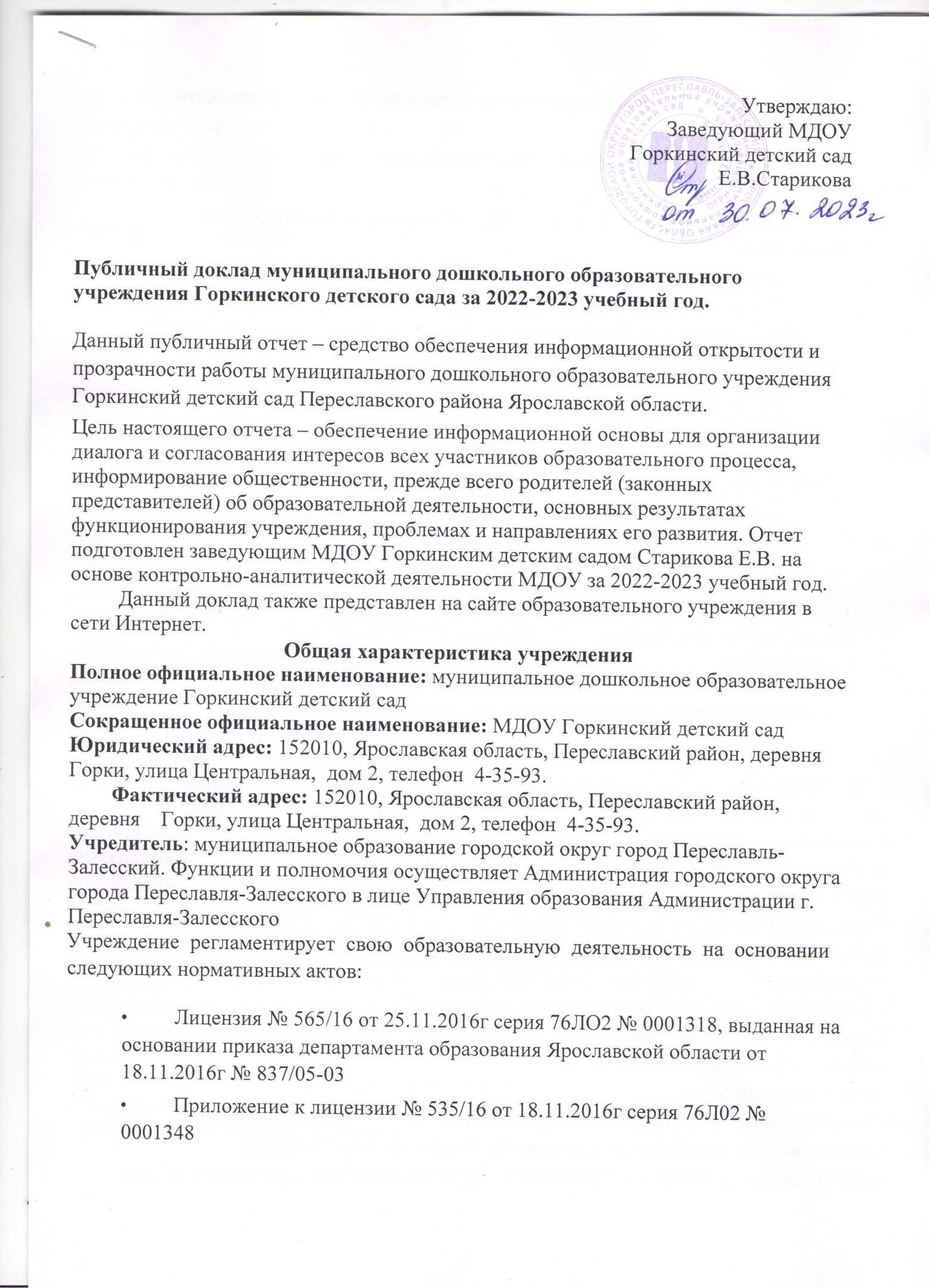 Устав муниципального дошкольного образовательного учреждения Горкинский детский сад Договор с родителями (законными представителями) Правила внутреннего распорядка Федеральный закон РФ №273-ФЗ «Об образовании в Российской Федерации» Закон «Об основных гарантиях прав ребенка в РФ» Порядок организации осуществления образовательной деятельности по основным общеобразовательным программам – образовательным программам дошкольного образования ФГОС ДО СанПин ФЗ «О контрактной системе в сфере закупок, товаров, услуг для обеспечения государственных и муниципальных нужд» Трудовой кодекс РФ Другие локальные нормативные акты учреждения        Сведения об администрации МДОУ Горкинский детский сад:        заведующая – Старикова Екатерина Владимировна, высшее образование.        Главный бухгалтер – Шаронова Ольга Сергеевна, высшее образование.       Режим функционирования: пятидневный,  с 7.30 до 16.30.       Количество групп: 1 группа с 1,5 до  7лет численность воспитанников – 16       Обучение ведется на русском языке в очной форме.       Представительств и филиалов нет.В 2022-2023 учебном году в школу выпустили 8 воспитанников. Диагностика уровня школьной зрелости показала 90% готовность наших выпускников к школьному обучению. Все наши выпускники  продолжат обучение в МОУ Горкинской основной  школе.  МДОУ Горкинский детский сад в 2022/2023 учебном году принял 2 детей. Управление Учреждением осуществляется на основе сочетания принципов единоначалия и коллегиальности. Единоличным исполнительным органом Учреждения является руководитель Учреждения (заведующий), который осуществляет текущее руководство деятельностью Учреждения. Коллегиальные органы управления Учреждением: - общее собрание работников -педагогический совет Структура, порядок формирования, срок полномочий и компетенция органов управления ДОУ установлены Уставом образовательной организации. Муниципальное дошкольное образовательное учреждение имеет официальный сайт: https://dsgork-prs.edu.yar.ru.Сайт регулярно обновляется, на нем представлена актуальная информация о детском саде и его деятельности. Имеется форма обратной связи. Контактная информация ДОУ: тел.8(48535)4-35-93 e-mail: starikova.ev.pereslavl@yarregion.ru Особенности образовательного процесса       В МДОУ Горкинском детском саду реализуется Основная образовательная программа дошкольного образования, утвержденная на педагогическом совете, разработанная в соответствии с Федеральным государственным образовательным стандартом  дошкольного образования и на основе принципа интеграции образовательных областей по основным направлениям развития – физическое, социально-коммуникативное, познавательное, речевое и художественно-эстетическое. Содержание образовательного процесса в МДОУ определяется образовательной программой МДОУ, разработанной на основании примерной основной общеобразовательной программы дошкольного образования « От рождения до школы» под редакцией М.Е.Вераксы, Т.С.Комаровой, М.А. Васильевой, целью которой является обеспечение всестороннего и гармоничного развития личности ребенка- дошкольника. Учебная  нагрузка соответсвует требованиям СанПиНа.Основу организации образовательной деятельности составляет комплексно-тематический принцип планирования с ведущей игровой деятельностью. Решение программных задач осуществляется в течение всего пребывания детей в детском саду в разных формах совместной деятельности взрослых и детей и в самостоятельной детской деятельности.  В соответствии с ФГОС ДО при организации образовательного процесса педагоги используют технологии нового поколения: игровые, здоровьесберегающие, ИКТ Формирования духовных и общечеловеческих ценностей, а также способностей и интегративных качеств. В основе Основной общеобразовательной программы дошкольного образования лежит модель организации образовательного процесса, охватывающая все основные моменты жизнедеятельности детей.Охрана и укрепление здоровья и психофизического развития детей.Деятельность ДОУ направлена на реализацию основной цели дошкольного образования – сохранение и укрепление физического и психического здоровья детей, физическое, интеллектуальное и личностное развитие каждого воспитанника с учётом его индивидуальных особенностейРазвивающая среда всех возрастных групп обеспечивает:  физкультурно – оздоровительную работу с детьми:физкультурные уголки (оснащены необходимым набором пособий)   познавательно – речевое развитие:уголки по развитию речи (оснащены: детской художественной литературой, тематическими альбомами, настольно-печатными играми, буквенными фризами, сборниками юмористических историй, набором предметных и сюжетных картин).экологические уголки (оснащены набором оборудования для опытно-экспериментальной деятельности, комнатными растениями, календарями природы,  играми и плакатами на установление связей и взаимозависимостей природных объектов по различным признакам, играми для развития естественнонаучных представлений);уголок развивающей игры (оснащён: развивающими настольно-печатными играми со схемами, планами, картами, с наглядно-схематическими моделями, эталонами, классификационными полотнами, играми на основе алгоритмов, разнообразными лото, домино, шахматами, шашками, головоломками, ребусами, кроссвордами, играми: на формирование элементарных математических представлений; на всесторонний анализ и сравнение по признакам; на формирование обобщённых представлений): социально-личностное развитие:уголок России (оснащён материалами по ознакомлению с Россией, малой родиной, с представлением о человеке в истории и культуре).игры по этикету, коммуникативной культуре, по курсу «Основы безопасности жизнедеятельности детей». уголок уединения (оснащён домиками с мягкими подушками) набор предметов удовлетворяющих потребности ребёнка в зависимости от его пола и возраста (сокровищницы, коробки с бытовыми принадлежностями). уголок сюжетно-ролевых игр (оснащён атрибутами к сюжетно ролевым играм, наборами строительных игр, разнообразными игрушками)      художетсвенно -эстетическое развитие:музыкальный уголок (оснащён детскими музыкальными инструментами, играми на развитие музыкальных способностей, магнитофонами, картотекой с аудиозаписями).уголок театрализованной деятельности (оснащён атрибутами и декорациями для организации театрализованной деятельности).уголок ряженья (оснащён костюмами к сюжетно-ролевым играм и самостоятельной деятельности детей, к драматизациям сказок, спектаклей).уголок творчества (оснащён материалами для рисования, аппликации, творческого и художественного конструирования, альбомами об искусстве.В ДОУ применяются здоровьесберегающие технологии: технологии сохранения и стимулирования здоровья; технологии обучения здоровому образу жизни; технологии здоровьесбережения и коррекционные технологии.В детском саду  работает система оздоровления и физического развития детей, которая представлена и для родителей каждой возрастной группы. В соответствии с ней  проводятся: утренняя гимнастика, в весеннее – летнее – осенний период на свежем воздухе; физкультурные занятия, как на свежем воздухе, так и в физкультурном зале; физкультурные развлечения, праздники; индивидуальная работа по развитию двигательной активности детей.С целью сохранения здоровья детей в течение года выполнялись: необходимые профилактические прививки; закаливающие мероприятия: полоскание горла кипяченой водой комнатной температуры; дыхательная гимнастика; гимнастика для глаз; витаминизация третьего блюда; Осуществлялся принцип преемственности образования между дошкольной и начальной ступенями обучения, заключен договор с Горкинской ОШСовершенствование системы совместной деятельности семьи и дошкольного учреждения, направленное на воспитание и развитие личности ребенка осуществлялось через взаимодействие со следующими организациями:  библиотека, дом культуры.Взаимодействие с семьей в дошкольном учреждении предусматривает решение следующих задач: просвещение родителей по разным направлениям воспитания; совместная деятельность родителей и детей; индивидуальная работа с различными категориями семей.Работа детского сада строится на основе изучения запросов родителей и взаимодействия с ними. Родители имеют возможность знакомиться с ходом и содержанием образовательного процесса, а также его результатами. Взаимодействие детского сада с социумом.На протяжении 2022/2023 учебного года детский сад сотрудничал:- с Горкинской ОШ: обменивался информацией по обучению наших выпускников и будущих школьников;-  с Горкинским ФАПом который регулярно проводию вакцинацию воспитанников ДОУ , определяет группу здоровья, осмотр;- с Горкинским домом культуры;- с музеем имени Ганшиных расположенным в д.Горки;- с Горкинской библиотекой.Воспитанники МДОУ Горкинского детского сада.За 2022-2023 учебный год детский сад посещали 16 воспитанника- 1 группа, с 1,5 –  до 7лет. В детский сад принимаются дети с 1,5 лет, на основании заявлений родителей и медицинских показателей. Среди воспитанников: мальчиков -  8 и девочек  - 8 .Состав семей воспитанников:               -полная семья – 14;              - неполная семья – 2.Социальный статус родителей:              - служащие – 0;              - коммерсанты –0;              - рабочие – 18;              - неработающие –0.Национальность родителей:               - русские -100%;В конце 2022/2023 учебного года выбыло 8 детей. Причиной выбытия из ДОУ является выпуск в школу.Условия обучения и воспитания.В детском саду создана необходимая материальная база и хорошие условия для воспитательной работы, накоплен опыт воспитательно – образовательной работы, позволяющий заложить фундамент знаний воспитанников, обеспечить уровень, соответствующий Федеральному государственному образовательному стандарту. Закону РФ « Об образовании».Кадровое обеспечение воспитательно-учебного процесса Педагогический процесс в МДОУ Горкинский детский сад обеспечивают специалисты:                - заведующий;                - воспитатель;Из них имеют:            - среднее специальное педагогическое –1чел.;           - соответствие занимаемой должности – 1 педагог;Педагоги детского сада знакомятся с опытом своих коллег, изучают методическую литературу, повышают свой профессиональный уровень квалификации. В комплексе все это дает хороший результат в организации педагогической деятельности, улучшении качества образования.Уровни освоения детьми образовательной программы ДОУ реализует основную общеобразовательную программу дошкольного образования.Показатели уровней развития детей по направлениям свидетельствуют о том, образовательная программа в ДОУ реализуется на достаточном уровне. Анализ готовности детей-выпускников по подготовки к обучению в школе показал, что 100% детей старшей группы имеют высокий уровень психологической готовности к обучению в школе (май 2023г).ЦЕЛЬ: - обеспечить охрану и укрепление здоровья детей дошкольного возраста через формирование основ безопасности жизнедеятельности и оптимальных условий для работы по данному направлению;- интегрировать деятельность всех служб учреждения в вопросах организации физкультурно-оздоровительной и лечебно-профилактической работы с воспитанниками.Финансовое обеспечение детского садаПредоставляется компенсация части родительской платы в размере20% на первого ребёнка в семье;50% на второго ребенка в семье;70% на третьего и последующего ребёнка в семье.Организация питания Организация питания в детском саду уделяется особое внимание, т.к. здоровье детей не возможно обеспечить без рационального питания. Контроль за качеством питания разнообразием и витаминизацией блюд, закладкой продуктов питания, кулинарной обработкой, выходом блюд, вкусовыми качествами пищи, правильностью хранения и соблюдение сроков реализации продуктов питания осуществляет старшая медсестра детского сада. Согласно санитарно-гигиеническим требованиям соблюдение режима питания в детском саду организовано 4-х разовое питание:ЗавтракВторой завтрак (согласно меню)ОбедПолдникСтоимость питания ( в расчете на воспитанника в день ) на 2022/2023 учебный год составила – 148  руб.Для полного обеспечения полноценного сбалансированного питания детям этой суммы мало. Забота о здоровье воспитанников В ДОУ по возможности созданы все условия для охраны и укрепления здоровья детей, для их полноценного физического развития. Наличие условий для проведения лечебных и профилактических процедур. Медицинское обслуживание детей в нашем саду осуществляется старшей медицинской сестрой. В ДОУ имеется медицинский кабинет, изолятор, бактерицидные облучатели для очищения воздуха, ростомер, медицинские весы.Число дней, пропущенных детьми –по болезни   от 1,5- до 3 х лет -26 дней,С 3х – до 7  - 509 дней .Всего 540 днейПосещаемость за 2022/2023  год составила 2690 детоднейПроблемой остается пропуски  по другим причинам. Ее уровень по прежнему достаточно высок.Работа по профилактике и снижению заболеваемости, лечебно-оздоровительная профилактика:                   - наблюдение медицинских работников;                   - лабораторные обследования;                    - антропометрические  измерения и распределение по группам                       здоровья;                - упражнения под музыку, хождение босиком, гимнастика для глаз, полоскание носо-глотки комнатной температуры                  солнечные и воздушные ванны, контрастное  обливание рук и ног.                Сезонная профилактика:                  - поливитамины;                  - аскорбиновая кислота;                  - глюконат кальция;                  - при подъеме ОРВИ- оксолиновая мазь, фитонциды ( лук, чеснок, цитрусовые).ВЫБОРКА  ПРОДУКТОВ  ЗА  2022/2023г.КОЛИЧЕСТВО  ДЕТОДНЕЙ:  2690Обеспечение безопасности.Правовым актом, содержащим положение об обеспечении безопасности участников образовательного процесса, является Федеральный Закон Российской Федерации от 29.12.2012 №273-ФЗ «Об образовании в Российской Федерации», ст.28 устанавливает ответственность ДОУ за жизнь и здоровье обучающихся во время образовательного процесса. Основными направлениями деятельности администрации детского сада по обеспечению безопасности образовательного процесса являются: Пожарная безопасность Антитеррористическая защищенность Выполнение санитарно-гигиенических требований Одним из важнейших направлений административной работы в детском саду является обеспечение безопасности и охрана труда.  С этой целью  проводится инструктаж по технике безопасности, по охране жизни и здоровья детей и сотрудников, по противопожарной безопасности, знакомство с  должностными инструкциями и правилами внутреннего трудового распорядка, санитарными правилами, а также с правилами работы с техническим оборудованием.   Выполнение вышеуказанных инструкций и правил контролируется представителями администрацией детского сада. Кроме того, систематически проводится осмотр  электрического и технического оборудования, состояние рабочих мест, выдается спецодежда, моющие средства. Детский сад оборудован специальными системами безопасности: функционирует  автоматическая пожарная сигнализация, система оповещения, организован экстренный вызов нарядов ОВД при получении тревоги (тревожная кнопка), пути возможной эвакуации оборудованы световыми табло «Выход», установлено  видеонаблюдение. В  ДОУ  ежемесячно  в  рамках  оперативного  контроля  отслеживается состояние  мебели  в  группах; санитарное  состояние  всех  помещений  ДОУ  и  его  территории; соблюдение  режимных  моментов,  организация  двигательного  режима. Среда  обеспечивает  функциональную  надежность,  психологическую  комфортность  и  безопасность.  Все  помещения  ДОУ  изолированы  и  функционируют  по  назначению.  Все  оборудование  безопасно  и  имеет  соответствующие  сертификаты,  подтверждающие  безопасность  материалов  и  оборудования. Расположение  мебели,  игрового  материала  отвечает  требованиям  техники  безопасности,  санитарно-гигиеническим  нормам,  физиологии  детей,  принципам  функционального  комфорта.  Оборудование  групповых  комнат устойчивое,  безопасное  в  употреблении,  удобное  для  самостоятельного  пользования  детьми. Дидактический  материал,  пособия  и  игрушки, подобраны  в  соответствии  с  возрастом  каждой  группы  детей. Территория  ДОУ  имеет  ограждение  по  всему  периметру,  на  ней  имеются  оборудованные  прогулочные  площадки,  разбиты  цветники,  мини-огород.  Педагоги ДОУ в рамках образовательного процесса изучают с детьми правила безопасности в быту, в природе, в социуме, а также во всех видах детской деятельности. Такие мероприятия проходят по специально составленному плану через беседы, практическую деятельность, решение проблемных ситуаций, праздники и развлечения. Таким образом,  в ДОУ созданы все необходимые условия для обеспечения безопасности воспитанников и персонала  Материально – техническое обеспечение.В 2022/2023 учебном году бюджет ДОУ складывался за счет средств бюджета области и средств г. Переславля – Залесского, и средств полученных от родителей за присмотр и уход детей в детском саду. Полученные средства бюджета были направлены на реализацию образовательной программы, на заработную плату, компенсационные выплаты родителям, услуги связи, коммунальные услуги, питание детей. .Затраты на внедрение и использование цифровых технологий дошкольной образовательной организацией в отчетном году, тысяч  рублей (с одним десятичным знаком)Источники финансирования внутренних затрат дошкольной образовательной организациейна внедрение и использование цифровых технологий, тысяч  рублей (с одним десятичным знаком)Заключительная частьАнализ результатов деятельности ДОУ за 2022-2023 учебный год показал, что  Учреждение находится на стабильном  уровне функционирования. Результаты работы  коллектива удовлетворительные, основные направления деятельности являются  выполненными. Для успешной деятельности в условиях модернизации образования, коллектив ДОУ определил следующие направления деятельности:  - Внедрение комплекса мероприятий направленных на включение родителей воспитанников в образовательный процесс ДОУ. - Создание условий для взаимодействия с родителями воспитанников посредством организации совместной эффективной деятельности и их участия в образовательном процессе;- Совершенствование   предметно-развивающей среды, способствующей формированию общей культуры, развитию физических, интеллектуальных и личностных качеств воспитанников;- Рост профессиональной компетентности педагогов МДОУ в части освоения педагогами ИКТ и новых технологий в интеграции образовательных областей;- Совершенствование системы социального партнёрства;- Совершенствование системы работы с детьми, имеющими особые образовательные потребности и систему обеспечения безопасности участников образовательного процесса;Представленный анализ результатов оценки деятельности МДОУ Горкинский детский сад  позволяет выявить следующие особенности его деятельности: -организация педагогического процесса отмечается гибкостью, ориентированностью на возрастные и индивидуально-типологические особенности детей, позволяет осуществить личностно-ориентированный подход к детям -содержание образовательно-воспитательной работы соответствует требованиям социального заказа (родителей, школы), обеспечивает обогащенное развитие детей  за счет использования базовых программ -педагогический процесс в детском саду имеет развивающий и корригирующий характер, способствует формированию у детей реального образа мира и себя, развитию их способностей - в ДОУ работает коллектив единомышленников, создан благоприятный социально -психологический климат, отношения строятся на основе сотрудничества и взаимопомощи -материально-техническая база, соответствует санитарно-гигиеническим, методическим требованиям,  требует модернизации -уровень готовности выпускников к обучению в школе – выше среднего - ДОУ функционирует в режиме развития№п/пНаименованиепродуктаИзрасходованокгНормакгВыборка%КоличествогрБЖУКалорийность1.Молоко свеж669 473972,0692326,77,410,91392.Творог64 80086,175234,12,070,738,93.Сметана16 65028,8585,70,150,860,219,234.Сыр российск17 80012,91386,21,441,83022,65Соль16 89710,11685,8----6.Куры230 947234,812581,514,815,001947.Рыба69 26583,583243,820,22017,38.Сосиски9.Яйцо7331440510,250,030,030,0020,3910.Картофель342 645452,276119,02,40,4819,491,611.Овощи286 802702,74199,51,80,14,727,912.Фрукты свеж161 122247,76560,00,240,245,928,213.Сухофрукты32 49523,014111,30,340,057,029,214.Сок116 020216,05440,30,20,044,0718,515.Хлеб пшеничн197 210172,811468,05,12,035178,216.Хлеб ржаной118 100106,611141,02,70,513,771,317.Крупы104 72092,211436,54,61,220,8112,418.Макароны26 81925,91039,31,01,26,631,419.Мука50 47263,48017,52,00,212,258,520.Крахмал№п/пНаименованиепродуктаИзрасходованокгНормакгВыборка%КоличествогрБЖУКалорийность21.Масло сливоч43 22646,19415,00,0812,40,1211222.Масло растит16 54423,0725,705,7051,223.Кондитерскиеизделия22 36543,2527,70,450,365,828,224.Чай0,5971,4410,20,04-0,0080,225.Какао2 896144049,71,010,250,150,102,9226.Кофе2 7042,61040,90,090,020,532,527.Дрожжи2,0131,617512515,93,414,8136,328.Сахар97 547100,89733,80033,713529.средний30,4141,162,622,1312,759,1Наименование показателя№ строкиВсегоНаименование показателя№ строкиВсего123Затраты на внедрение и использование цифровых технологий – всего (сумма строк 105,114)10325,4из них затраты на продукты и услуги в области информационной безопасности104из строки 103 Внутренние затраты на внедрение и использование цифровых технологий10519,9из них:   на приобретение машин и оборудования, связанных с цифровыми технологиями, а также техническое обслуживание, модернизацию, текущий и капитальный ремонт, выполненные собственными силами 106из них на приобретение:                                                                                            вычислительной техники и оргтехники107коммуникационного оборудования108на приобретение программного обеспечения, адаптацию и доработку программного обеспечения, выполненные собственными силами109в том числе российского программного обеспечения110на оплату услуг электросвязи11119,9в том числе на оплату доступа к Интернету11213,2на приобретение цифрового контента                                                                                          (книги, музыкальные произведения, изображения, видео в электронном виде и тому подобное)113Внешние затраты на внедрение и использование цифровых технологий 1145,5Наименование показателя№ строкиВсего123Внутренние затраты на внедрение и использование цифровых технологий (сумма строк 116,117, 118)11519,9в том числе по источникам финансирования:                                                                     собственные средства организации116средства бюджетов всех уровней11719,9прочие привлеченные средства 118из них:                                                                                                                            некоммерческих организаций119физических лиц 120